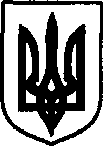 УКРАЇНАДунаєвецька міська рада VII скликанняР І Ш Е Н Н ЯТридцять дев’ятої (позачергової) сесії22 серпня 2018 р.                                              Дунаївці                                         №15-39/2018р Про оренду майна комунальної власності Дунаєвецької міської радиКеруючись статтями 26, 60 Закону України «Про місцеве самоврядування в Україні», розглянувши лист комунального некомерційного підприємства «Дунаєвецький центр первинної медико-санітарної допомоги» Дунаєвецької міської ради від 17.08.2018 р. №  478 враховуючи пропозиції спільного засідання постійних комісій від 22.08.2018 р., міська рада ВИРІШИЛА:1. Надати в оренду Товариству з обмеженою відповідальністю «ГОЛЬФСТРІМ ЛТД» гідротехнічні споруди гідроелектростанції, земляної дамби з береговим стояном, розташованих у с. Миньківці  Дунаєвецького району Хмельницької області, терміном до трьох років.2. Дати дозвіл комунальній установі Дунаєвецької міської ради «Територіальний центр соціального обслуговування» на оренду частини нежитлового приміщення будівлі основного лікувального корпусу з підвалом, поліклініки з підвалом загальною площею 142,0 м2, що знаходиться за адресою: м. Дунаївці, вул. Горького, 7/7, балансоутримувачем якого є комунальне некомерційне підприємство «Дунаєвецький центр первинної медико-санітарної допомоги» Дунаєвецької міської ради. 3. Відділу економіки, інвестицій та комунального майна апарату виконавчого комітету Дунаєвецької міської ради та комунальному некомерційному підприємству «Дунаєвецький центр первинної медико-санітарної допомоги» Дунаєвецької міської ради забезпечити укладення в установленому порядку договорів оренди.4. Контроль за виконанням рішення покласти на відділ економіки, інвестицій та комунального майна апарату виконавчого комітету Дунаєвецької міської ради (Т.Дудка)  та постійну комісію з питань житлово-комунального господарства, комунальної власності, промисловості, підприємництва та сфери послуг (голова комісії Л.Красовська). Міський голова                                                                                           В. Заяць